CONVOCATORIA PÚBLICA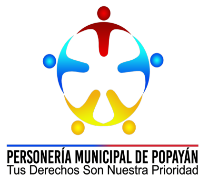 PARA LA ELECCIÓN DE LOS NUEVOS REPRESENTANTES DELA COMUNIDAD EN EL COMITÉ PERMANENTE DEESTRATIFICACIÓN SOCIOECONÓMICA DEL MUNICIPIO DE POPAYAN PARA EL PERIODO 2021-2023DECLARACIÓN SOBRE INHABILIDADES O INCOMPATIBILIDADES PARA SER REPRESENTANTE DE LA COMUNIDAD EN EL COMITÉ PERMANENTE DE ESTRATIFICACIÓN SOCIOECONÓMICA YO _______________________________________, identificado con la cédula de ciudadanía número _______________________ de ________________, manifiesto que no me encuentro incurso en ninguna de las causales de inhabilidad o incompatibilidad señaladas en literal a) del artículo 11 del Modelo de Reglamento del Comité de Estratificación Socioeconómica y transcritas en la Resolución 06 de 2021, proferida por la Personería Municipal de Popayán.  Está participando en campañas para cargos de elección popular:    SI (         )    NO (         ) Señale brevemente por qué le interesa formar parte del Comité Permanente de Estratificación: Autorizo a la Personería, para que si lo estima necesario corrobore la veracidad de la información consignada en este formulario.                                                     FIRMA:_______________________________________________                                       Fecha de diligenciamiento: Día: _____ Mes :______ Año: ______ NOTA: Para que la inscripción del aspirante entre al proceso de selección, conjuntamente con este formato debidamente diligenciado se DEBE adjuntar en formato PDF al correo electrónico: convocaestratipop@gmail.com y en asunto con el nombre INSCRIPCION COMITÉ ESTRATIFICACION 2021 Y NOMBRE DEL ASPIRANTE, los siguientes documentos: 1.- Formulario de Inscripción, según sea el caso, diligenciado de manera legible, completa y debidamente, el cual deberá ser firmado en la(s) casilla(s) correspondiente(s) por el aspirante. 2.- Fotocopia del documento de identidad que acredite la mayoría de edad. 3- Hoja de vida4-Fotocopia digital del certificado expedido por la respectiva entidad educativa5-Fotocopia de una factura correspondiente a un servicio público domiciliario de su lugar de residencia.6-Certificado de antecedentes de la página de la Policía Nacional (https://antecedentes.policia.gov.co:7005/WebJudicial/index.xhtml )7-Certificado de antecedentes disciplinarios de la Procuraduría General de la Nación (http://siri.procuraduria.gov.co:8086/CertWEB/Certificado.aspx?tpo=2 )8-Certificado de antecedentes fiscales de la Contraloría General de la Republica (http://www.contraloriagen.gov.co/web/guest/certificados-persona-natural 9.certificado de residencia municipio de Popayán